 Karhulan Urheilijoiden järjestämät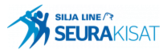 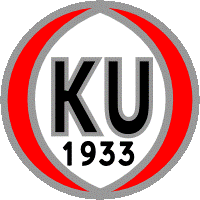  Silja Line Seurakisat 2015 Seurakisat on tarkoitettu 5-15-vuotiaille. Kilpailu on kaikille avoin. Silja Line Seurakisat on matalankynnyksen kilpailu, joka pidetään harjoituksen yhteydessä ns. harjoituskisana. Pyritään siihen, että koko ryhmä suorittaa kisalajit, eikä hirveesti painoteta kilpailua vaan oikeasti ja ohjaten yleisurheillaan. Lapsia myös neuvotaan lajisuorituksissa. Jokaisena kilpailukertana kisataan 1-2 lajia ja samalla kerätään suoritustarroja..
Seurakilpailuissa lapsia ei laiteta paremmuusjärjestykseen. Jokaisesta osallistumisesta saa tarran kisapassiin, jonka saa paikan päällä. Kaikki osallistuneet tullaan palkitsemaan viimeisessä kilpailussa mitalilla. PIENTEN KOULULAISILLE 5-7v. on kolme kilpailua ja muille URHEILUKOULULAISILLE neljä.
Vanhempia toivotaan toimitsijatehtäviin yhdessä seuran toimitsijoiden kanssa. Tehtävä ei ole vaikea. Tehtävässä voi helposti toimia, vaikkei olisi ennen ollutkaan mukana yleisurheilussa. Vanhemmille jaetaan ns. lajikortteja, joissa kerrotaan yleisurheilulajien pääpiirteet ja vanhemmat opastetaan paikan päällä toimitsijatehtävään. Toivotaan, että ilmoittautuisitte vaikka heti mukaan, niin saatte toimitsijakortit kotiin ja näin voi tutustua lajeihin etukäteen.Kaikki vanhemmat saavat tulla lajin suorituspaikoille seuraamaan tapahtumaa. Urheilijoiden kokoontuminen on Keskuskentän katsomossa. Ilmoittautuminen paikan päällä ennen kilpailua kunkin ikäryhmän ohjaajalle. Kisoissa noudatetaan alle 13-v sääntöjä. Kenttälajeissa on kolme (3) suoritusta. Huom! Silja Line Seurakisat eivät ole tilastokelpoisia. KILPAILUPÄIVÄT JA LAJIT: ti 30.06. klo 17.30 alkaen:	Sarjat/Lajit:  P/T15 ja P/T14 100m, korkeus tai 3-loikka,   P/T13, P/T12, P/T11, P/T10  60m, korkeus tai 3-loikka                     P/T9, P/T8  40m, korkeus tai 3-loikka   Voi valita joko korkeuden tai 3-loikan.                    P/T7  40m, pallonheitto,  P/T6 40m, pallonheitto,  P/T5 40m, pallonheitto                    (P/T15-8v sarjoissa saa valita joko korkeuden tai 3-loikan)ti 14.07. klo 17.30 alkaen: Sarjat/Lajit   P/T15 ja P/T14  100m aj., kuula,  P/T13, P/T12, P/T11, P/T10, P/T9, P/T8  60m aj., kuula                    P/T 7, P/T 6, P/T 5 pituusto 30.07. klo 17.30 alkaen:Sarjat/Lajit ´Pienten Olympialaiset´ kisataan tässä samalla                    P7   40m, pituus, pallonheitto     T7   40m, pituus, pallonheitto                   P6   40m, pituus, pallonheitto     T6   40m, pituus, pallonheitto                   P5   40m, pituus, pallonheitto     T5   40m, pituus, pallonheittoTässä kisassa jaetaan SILJA LINE mitalit 5-7v:lle. PIENTEN OLYMPIALAISTEN mitalit jaetaan PÄÄTTÄJÄISISSÄ tiistaina 4.8.ti 11.08. klo 17.30 alkaen:Sarjat/Lajit  P/T15 ja P/T14  pituus, 800m, P/T13, P/T12, P/T11, P/T10, P/T9, P/T8   pituus, 1000mto 03.09 klo 17.30 alkaenSarjat/Lajit  P/T15,P/T14, P/T13, P/T12, P/T11, P/T10, P/T9, P/T8  keihäs, kiekko, moukari	Voi valita ed. mainituista yhden ensisijaisen lajin. Jos aika riittää, voidaan heittää toinenkin laji. Sarjojen 8-15v. SILJA-LINE SEURAKISAN MITALIT JAETAANAikatauluHUOM! Aikataulu on suuntaa antava, lapset liikkuvat ohjaajan kanssa ryhmänä lajipisteeltä toiselle vapaiden suorituspaikkojen mukaisesti. Vanhemmat saavat liikkua ryhmän mukana ja heidän toivotaan auttavan suoritusten mittaamisessaklo 17.15-17.30   ilmoittautuminen oman ryhmän ohjaajalle
klo 17.30-17.45   ohjaajien ohjattu alkulämmittely, josta siirrytään suorituspaikoille 
n. klo 17.50         kilpailun aloitus: juoksut aloittavat kisat paitsi pitkät matkat juostaan viimeiseksi.	    Edetään nuoremmista sarjoita vanhempiin. 
	    Toinen laji aloitetaan, kun ikäryhmä on kokonaisuudessaan suorittanut ekan lajin.
n. klo 19.00         kilpailun päätös  (Jos aikaa jää, niin ryhmä pitää vielä omaa harkkaa.)
TIEDUSTELUT: Lasse Rehvonen p. 044 3330701, Tuula Seppälä  sähköposti:  tuula.a.seppala@kymp.netSEURAKISATIEDOTE  LÖYTYY  MYÖS  SEURAN  KOTIVUILTA  www.karhulanurheilijat.fi